MINUTES OF THE PARISH MEETING HELD ON MONDAY 3rd JULY 2017 AT ST. JOHN’S CHURCH HALL, LOSTOCK GRALAMPart I –Public PresentThe meeting commenced at 7.30p.m.PRESENT:	Parish Councillors M Litton, P Kelly, J Beasant, T Hodges, L Edgeley and V Yarwood.IN ATTENDANCE:	L Sandison, Clerk.ALSO PRESENT:	PCSO Hambleton and members of the public.PUBLIC FORUM – PUBLIC -A member of the public raised a complaint regarding the overgrown hedgerows on the footpath leading from Stubbs Lane to the A556, they also complained about the overgrown grass verges at Stubbs Lane and leading to the Business Park.The Stubbs Lane matter was reported prior to the meeting. CWAC Streetscene ref: 101004779249. The Clerk will contact the holding company regarding the Business Park overgrown grass verges.-Liz Wood informed the PC that Stubbs Lane needs sweeping again.The Clerk will report the matter to Streetscene.-A member of the public asked whether any updates had been received regarding the TATA Incinerator.-The Chairman informed the public that no further information has been received.-A member of the public inquired about works taking place at the lime beds opposite TATA on Griffiths Road.The Clerk informed the PC and members of the public that INOVYN and TATA have contacted the lime bed owner informing them that surface water is now running onto their land.-Liz Wood informed the PC about a hole which has emerged near to the train on the play area. The Clerk will instruct CG Services Cheshire Ltd to investigate and fill in the hole.-Liz Wood informed the PC and public about a fun day to be held on 16th July at 1pm-5pm at the Community Centre. Liz also asked whether the PC would like a stall.The Chairman informed Liz that the PC is not in a position to hold a stall at this time with regards to conducting a MUGA consultation.-A Manchester Road resident who requested that CWAC install a barrier outside their property enquired as to whether an update had been received.The Clerk informed the resident that the matter has been reported to Ian Lovatt from CWAC Highways and that a response has not yet been received.Cllr P Kelly attended a meeting at the Police HQ on 30th June. Cllr Kelly has requested that a Senior Police Officer meet with PCSO Phil Hambleton to discuss traffic on Manchester Road.APOLOGIES FOR ABSENCERESOLVED to accept apologies from councillors M Stocks, L Kelly & T Smith.DECLARATIONS OF INTEREST-Cllr L Edgeley is a Director of CG Services Cheshire Ltd.ACCEPTANCE OF MINUTESRESOLVED to accept the minutes of the Parish Council meeting held on 5th June 2017.PROGRESS REPORT-The alleyway next to Holdi has now been cleared by Streetscene.-The Townshend Road grass bank has now been cut by Streetscene.-Streetscene has now provided the Clerk with a direct email to follow up complaints.-Open Reach has advised that 1-12 & 14-19 Thornley Green are in the build plan for completion this autumn.-The Clerk has registered an interest in Virgin Media.-Simon Marshall has agreed to hand over the Community Centre Play Area for the sum of £1.00. Natalie Powers will prepare the necessary documents.-A Management Company has not yet been appointed for the residential side of the Lostock triangle.REPORT FROM THE POLICEPCSO Phil Hambleton gave the following report:-1 male arrested.-A smashed comms unit on Cheshire Avenue reported.-Theft of Champaign at the Co-op-Theft at the Co-op cash machine.-Complaints of a noisy party received at Packhorse Close.-Reports of youths throwing stones at Machinery on the Bellway estate.-49 vehicles caught speeding over 4 sessions.REPORT FROM CHESHIRE WEST AND CHESTER COUNCILLORS-Councillor M Stocks was absent.CHRISTMAS TREE & LIGHT SWITCH ON-The PC RESOLVED to accept Northwich Town Councils quote of £1850 + Vat for a 20ft Christmas tree.-The PC will discuss light switch on ideas at the September PC meeting.GRADE II LISTED MILES SIGNPOSTThe Clerk is to contact English Heritage to discuss the eroding grade II listed miles signposts at the Hall Lane traffic lights.PLAY AREAS AND INSPECTIONS-The June Operational inspection reported that the Spring Hippo wet pour is in need of repair.  -The Council RESOLVED to accept HAGS-SMP Ltd’s quotes for the following;-HAGS SMP Ltd has quoted £75 + VAT to build up the ground around the basket swing.-HAGS SMP Ltd has quoted £120.63 + VAT to repair the wet pour surrounding the Spring Hippo.-HAGS SMP Ltd has quoted £249.98 to replace the wheels and brake on the zip wire and to fit a new rubber sleeve.-Schoolscapes Ltd is due to install 3 music boards and 2 picnic benches on Monday 7th August. Payment terms are 50% upfront 50% on satisfactory completion.-The mixed swing and zip wire wet pour will replaced by CG Services Cheshire Ltd week commencing 24/07/2017.REPORT FROM THE CLERK-Lostock Gralam Tiny Tots had reported a parking issue at School drop off/pick up time.  PCSO Phil Hambleton has investigated the matter which is no longer be occurring.-The Clerk gave a verbal update of the DONG Energy meeting held on 13th June.-The Clerk gave a verbal update of the Transport Strategy meeting held on 15th June.-The Clerk gave a verbal update of the INOVYN meeting held on 30th June.PLANNING APPLICATIONS & DECISIONSThe Council considered the following planning applications and RESOLVED to respond as below:ACCOUNTS-The Co-Op bank requires Cllrs L Kelly, J Beasant, L Edgeley and V Yarwood to complete a form (Section 3B) to ensure that the bank complies with FCA’s policies   The Clerk will supply Section 3B.-To confirm the bank account balances and reconciliation. -Bank Balance breakdown CA-£20,970.05    DA-55,085.93-It was RESOLVED to accept payment of the following accounts.COUNCILLORS’ REPORTS & FUTURE AGENDA ITEMS-NoneThe meeting finished at 8.10pm. DATE AND TIME OF NEXT MEETINGThe next Parish Council meeting will be held on Monday 4th September 2017 in the Lostock Gralam Church Hall at 7.30 p.m.  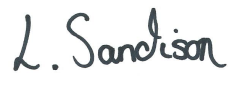 APPLICATIONSAPPLICATIONSDECISIONSDECISIONSBank Accounts£Current Account20,970.05Deposit Account55,085.93Total76,055.98Allocation of funds£2017/2018 Precept 25,012.00Remaining S106 + NHB Grants (4k S106 due April 2018)22,390.00Reserve28,653.98Total76,055.98Chq no. PayeeAmount300473CG Services Cheshire Ltd£424.01300467Lyndsey Sandison£1003.89300470Lostock Gralam Community Association£169.00300468300469Schoolscapes Ltd£2256.60£2256.60£4513.20300472HAGS-SMP Ltd£66.00S/OFreeola£12.56